AİLE DANIŞMANLIĞI ve EĞİTİMİ ANA BİLİM DALI BAŞKANLIĞI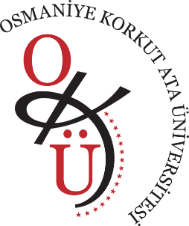 OSMANİYE KORKUT ATA ÜNİVERSİTESİ SOSYAL BİLİMLER ENSTİTÜSÜ 
2022-2023 EĞİTİM-ÖĞRETİM YILI GÜZ DÖNEMİ AİLE DANIŞMANLIĞI ve EĞİTİMİ ANABİLİM DALI
TEZLİ YÜKSEK LİSANS PROGRAMI ARA SINAV TAKVİMİOSMANİYE KORKUT ATA ÜNİVERSİTESİ SOSYAL BİLİMLER ENSTİTÜSÜ 
2022-2023 EĞİTİM-ÖĞRETİM YILI GÜZ DÖNEMİ AİLE DANIŞMANLIĞI ve EĞİTİMİ ANABİLİM DALI
TEZLİ YÜKSEK LİSANS PROGRAMI ARA SINAV TAKVİMİOSMANİYE KORKUT ATA ÜNİVERSİTESİ SOSYAL BİLİMLER ENSTİTÜSÜ 
2022-2023 EĞİTİM-ÖĞRETİM YILI GÜZ DÖNEMİ AİLE DANIŞMANLIĞI ve EĞİTİMİ ANABİLİM DALI
TEZLİ YÜKSEK LİSANS PROGRAMI ARA SINAV TAKVİMİOSMANİYE KORKUT ATA ÜNİVERSİTESİ SOSYAL BİLİMLER ENSTİTÜSÜ 
2022-2023 EĞİTİM-ÖĞRETİM YILI GÜZ DÖNEMİ AİLE DANIŞMANLIĞI ve EĞİTİMİ ANABİLİM DALI
TEZLİ YÜKSEK LİSANS PROGRAMI ARA SINAV TAKVİMİOSMANİYE KORKUT ATA ÜNİVERSİTESİ SOSYAL BİLİMLER ENSTİTÜSÜ 
2022-2023 EĞİTİM-ÖĞRETİM YILI GÜZ DÖNEMİ AİLE DANIŞMANLIĞI ve EĞİTİMİ ANABİLİM DALI
TEZLİ YÜKSEK LİSANS PROGRAMI ARA SINAV TAKVİMİOSMANİYE KORKUT ATA ÜNİVERSİTESİ SOSYAL BİLİMLER ENSTİTÜSÜ 
2022-2023 EĞİTİM-ÖĞRETİM YILI GÜZ DÖNEMİ AİLE DANIŞMANLIĞI ve EĞİTİMİ ANABİLİM DALI
TEZLİ YÜKSEK LİSANS PROGRAMI ARA SINAV TAKVİMİSAATPAZARTESİSALIÇARŞAMBAPERŞEMBECUMASAAT07.11.202208.10.202209.10.202210.10.202211.10.202209:0010:00ADEYL511 Seç. Aile Dan. Sür. ve Tem. Dan. Bec.
Oğuzhan Çolakkadıoğlu Öğr. Üye. Ofis.  ADEYL513 Seç. Aile İçi İliş. ve İletişim Müjdat Avcı Öğr. Üye. OfisADEYL503 Zorunlu İstatistik I
Etem Çürük 
SBF Toplantı SalonuADEYL501 Zorunlu Aile Danışmanlığının Temelleri ve Aile Danışmanlığı Kuramları
Oğuzhan Çolakkadıoğlu 
SBF Toplantı Salonu11:0012:00 ARA  ARA ARA  ARA   ARA13:00ADEYL515 Seç. Aile Sağlığı
Hilal Kuşçu Karatepe Öğr. Üye. Ofis ADEYL517 Seç. Ailede Gelişim Psikolojisi
Zeynep Tekin Babuç Öğr. Üye. Ofis. ADEYL505 Zorunlu Bilimsel Araştırma Yöntemleri ve Rapor Yazma Teknikleri
M. Hamil NazikSBF Toplantı Salonu 14:00ADEYL519 Seç. Aile Sosyolojisi
Susran Erkan Eroğlu Öğr. Üye. Ofis. ADEYL521 Seç. Ailede Ruh Sağlığı
Ayşe İnel Manav Öğr. Üye. Ofis.  15:00 ADEYL523 Seç. Çocuk. Dav. Boz. ve Aile
Mohammad Almahmoud Öğr. Üye. Ofis16:00  .